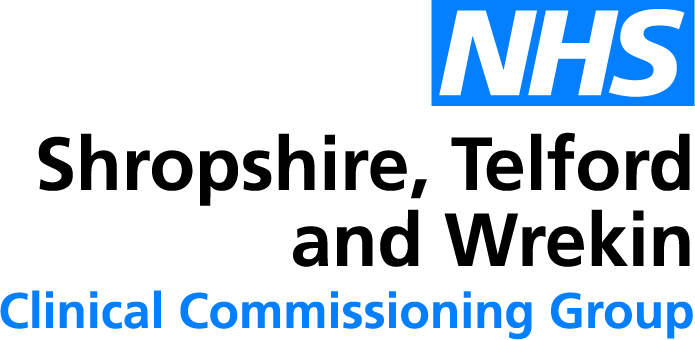 Implementation of guidance issued by NHS England (NHSE)Flash Glucose Monitoring Previously Self-Funding Form
This form must be completed and forwarded to the commissioning CCG for approval BEFORE treatment with NHS funding commences.Full details of this guidance is available from NHSETo be completed by a Consultant Endocrinologist, Specialist Registrar in endocrinology or Diabetes Specialist Nurse (DSN) or GP: Patient’s name:       Date of Birth:  NHS number (must be provided): This form must be used to obtain approval BEFORE treatment with NHS funding is started - please forward to: stwccg.nicefunding@nhs.net   Requests sent to this email address MUST be sent from a NHS.net account.Or post to: Justin Rutherford, Medicines Management Team, NHS Shropshire, Telford and Wrekin CCG, Halesfield 6, Telford TF7 4QQSecondary Care / Community TrustGP DetailsNHS Trust: Address: 
Consultant/DSN: Contact name: Telephone: GP: Surgery: Address: Contact name: Telephone: Consultant / SpR / DSN/ GP Signature :Consultant / SpR / DSN/ GP Name:
Please PRINTIs the patient a previous self-funder of Flash Glucose Monitoring AND does their clinical history suggests that they would have met one or more of the criteria for initiation if the criteria had been in place prior to commencing self-funding?Is the patient a previous self-funder of Flash Glucose Monitoring AND does their clinical history suggests that they would have met one or more of the criteria for initiation if the criteria had been in place prior to commencing self-funding?   Yes   No    Yes   No Please indicate which of the following criteria would have been fulfilled:Please indicate which of the following criteria would have been fulfilled:Please indicate which of the following criteria would have been fulfilled:Please indicate which of the following criteria would have been fulfilled:Patient has Type 1 diabetes and has a clinical need for intensive glucose monitoring (>8 times daily), as demonstrated on meter download/review over the past 3 months.Patient has Type 1 diabetes and has a clinical need for intensive glucose monitoring (>8 times daily), as demonstrated on meter download/review over the past 3 months.Patient has Type 1 diabetes and has a clinical need for intensive glucose monitoring (>8 times daily), as demonstrated on meter download/review over the past 3 months.Patient has any form of diabetes and is on haemodialysis and on insulin treatment and has a clinical need for intensive glucose monitoring (>8 times daily), as demonstrated on meter download/review over the past 3 months.Patient has any form of diabetes and is on haemodialysis and on insulin treatment and has a clinical need for intensive glucose monitoring (>8 times daily), as demonstrated on meter download/review over the past 3 months.Patient has any form of diabetes and is on haemodialysis and on insulin treatment and has a clinical need for intensive glucose monitoring (>8 times daily), as demonstrated on meter download/review over the past 3 months.Patient has Type 1 diabetes and is pregnant.NB Funding will only be approved for 12 months in total (including antenatal and post delivery period).Patient has Type 1 diabetes and is pregnant.NB Funding will only be approved for 12 months in total (including antenatal and post delivery period).Patient has Type 1 diabetes and is pregnant.NB Funding will only be approved for 12 months in total (including antenatal and post delivery period).Patient has Type 1 diabetes and is unable to routinely self-monitor blood glucose due to a disability and therefore requires carer support to monitor glucose and manage insulin.Patient has Type 1 diabetes and is unable to routinely self-monitor blood glucose due to a disability and therefore requires carer support to monitor glucose and manage insulin.Patient has Type 1 diabetes and is unable to routinely self-monitor blood glucose due to a disability and therefore requires carer support to monitor glucose and manage insulin.Patient has Type 1 diabetes and it has been determined by specialist diabetes MDT that there are occupational (e.g. work in insufficiently hygienic conditions to safely facilitate finger prick testing) or psychosocial circumstances, which warrant a 6 month trial period with support.Patient has Type 1 diabetes and it has been determined by specialist diabetes MDT that there are occupational (e.g. work in insufficiently hygienic conditions to safely facilitate finger prick testing) or psychosocial circumstances, which warrant a 6 month trial period with support.Patient has Type 1 diabetes and it has been determined by specialist diabetes MDT that there are occupational (e.g. work in insufficiently hygienic conditions to safely facilitate finger prick testing) or psychosocial circumstances, which warrant a 6 month trial period with support.Patient has diabetes associated with cystic fibrosis, which requires insulin treatment.Patient has diabetes associated with cystic fibrosis, which requires insulin treatment.Patient has diabetes associated with cystic fibrosis, which requires insulin treatment.Patient has Type 1 diabetes and recurrent severe hypoglycaemia or impaired awareness of hypoglycaemia and flash glucose monitoring is considered more appropriate than other evidence based alternatives (e.g. CGM).Patient has Type 1 diabetes and recurrent severe hypoglycaemia or impaired awareness of hypoglycaemia and flash glucose monitoring is considered more appropriate than other evidence based alternatives (e.g. CGM).Patient has Type 1 diabetes and recurrent severe hypoglycaemia or impaired awareness of hypoglycaemia and flash glucose monitoring is considered more appropriate than other evidence based alternatives (e.g. CGM).People with Type 1 diabetes or insulin treated Type 2 diabetes who are living with a learning disability and are recorded on their GP Learning Disability register.People with Type 1 diabetes or insulin treated Type 2 diabetes who are living with a learning disability and are recorded on their GP Learning Disability register.People with Type 1 diabetes or insulin treated Type 2 diabetes who are living with a learning disability and are recorded on their GP Learning Disability register.Has the patient shown an improvement in HbA1c since self-funding commenced?    Yes                       No     Yes                       No     Yes                       No Is the patient committed to scanning glucose levels at least 8 times per day and to using the sensor more than 70% of the time?    Yes                       No     Yes                       No     Yes                       No Is the patient willing to commit to regular ongoing follow ups with the clinical team?    Yes                       No              Yes                       No              Yes                       No          